≪部門とテーマ≫　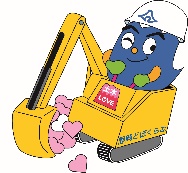 【部　門】（１）一般の部　　　…　県内在住の県民とする。（２）学生の部　　　…　県内在住の県民の内、18歳以下の小・中学生、高校生とする。（３）建設産業の部　…　県内の建設産業で働いている方とする。　【テーマ】・「教えてあげたい、土木のある風景」　　　　　　・「教えてあげたい、建築のある風景」　　　　　　・「伝えたい、未来を創る“人”の姿」対象とする作品・過去２年以内（201８年７月以降）に、静岡県内で撮影した土木構造物、建築物、建設産業で働く人が写ったもので、未発表の作品・無人飛行機（ドローン等）から撮影した作品も対象とします。対象としない作品・実在のものを消したり、無いものを加えたりしたもの。また色を変えたものや、コラージュ等の加工を施した作品※トリミングや、自然な濃度・色味の調整はこれに該当しません。応募方法・静岡どぼくらぶホームページ（URL記載）に設置した専用サイトからご応募ください（本手続きには、メールアドレスの入力が必要です）。・写真のデジタルデータ（JPEG、JPG）が対象です。・応募の際に、以下について入力ください。応募数は、お一人様３点以内に限ります。複数応募する場合、作品ごとにご応募ください。　　①　応募者のお名前（フリガナ）　②　生年月日・年齢　  ③　 応募者のご住所　　　　　　　④　部門　　　⑤　テーマ⑥　作品のタイトル　　　　　　　⑦  作品の撮影年月　　⑧　 作品の撮影地（字名まで記載）　⑨　伝えたい想い・メッセージ（必ず記載）　⑩　応募写真　　　　　　　　　　⑪　その他（作品の発表・展示の際に、匿名を希望される場合はその旨を記載してください）留意点・応募作品の著作権は撮影者に帰属します。・主催者及び共催・後援者は、作品を広報資料として、無償で使用する権利を有します。・応募時にご記載いただいた個人情報は、連絡調整以外の目的に使用しません。ただし、入選作品の発表や作品の展示にあたり、氏名・居住市町名を公表する場合があることをご了承ください（匿名をご希望の場合は、その旨を記載してください）。・人物が被写体として写っている場合、被写体本人から応募について承諾を得たものに限ります。・被写体の肖像権侵害等については応募者の責とし、主催者及び共催者は一切の責任を負いませんのでご了承ください。・撮影時は、安全に十分配慮し、工事現場や民地への無断侵入が無いよう注意してください。審査及び審査結果・主催者が委嘱する審査員等により「写真」と「想い・メッセージ」を総合的に審査します。入選は、１人１点までとします。・入選決定後、応募規定に違反があったことが判明した場合は、入賞を取り消す場合があります。・審査結果は、入選者に通知するほか、ホームページ等で発表します。・入選作品の画像データ等を再提出いただくようお願いする場合があります。・審査結果についてのお問い合わせにはお答えできません。表彰　※学生の部の副賞は、図書カードとします。１）最優秀賞　　　…　各部門１点ずつ　計３点（賞状と副賞５万円相当）　２）優秀賞　　　　…　各部門１点ずつ　計３点（賞状と副賞１万円相当）３）共催・後援賞　…　各部門１点ずつ　計３点（賞状と副賞）本コンテストの応募者は、応募時点で、応募規約に記載されている内容に同意したものとみなします。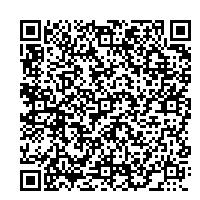 